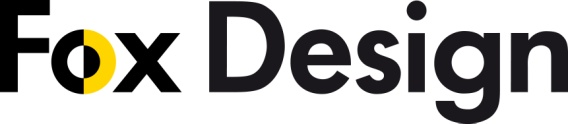 PRESSINFORMATION	Sky – Den eleganta parklyktan17 oktober 2014.	
______________________________________________________________   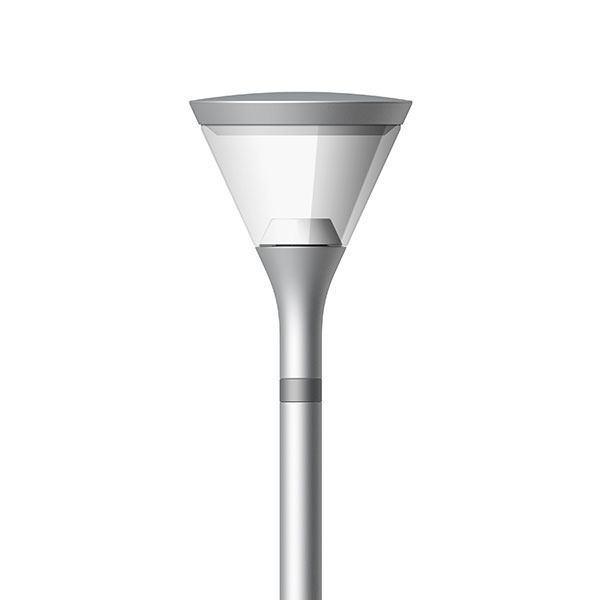 
Fox Design presenterar parklyktan Sky skapad av det danska arkitektkontoret AART Architects 
i en enkel, stilren design. 

Ljuskällan är LED som med sin placering i botten av armaturen ger ett behagligt indirekt ljus som är bländfritt och sprids via armaturens välvda tak.LED-typ: Bridgelux VERO
Systemeffekt: 33 W
Driver: max 700mA, programmerbar, 1-10V på förfrågan.
Färgtemperatur: 2700, 3000 eller 4000 Kelvin
Färgåtergivning: min Ra 80
Verkningsgrad: 73%

    Ladda hem högupplösta bilder och text från MyNewsDesk nedan, eller följ denna länk:
http://www.mynewsdesk.com/se/pressroom/foxdesign/pressrelease/list 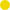 
För mer information, kontakta: 
Tore Larsson, VD,  08-440 85 41, tore@foxdesign.se eller Jesper Nörthen, produktchef, 070-323 08 93, jesper@foxdesign.se 
